附件3北京石油科技交流中心路线图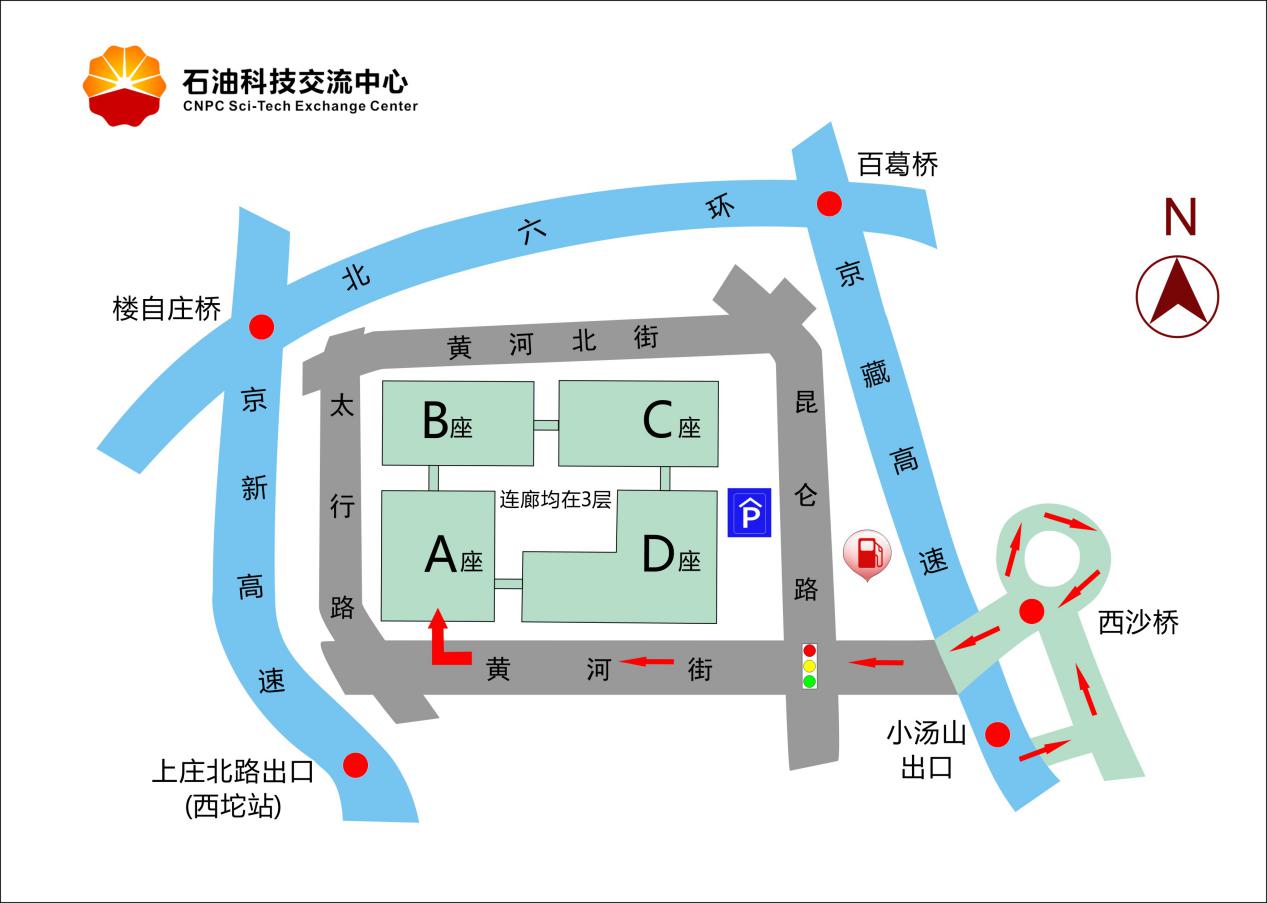 北京石油科技交流中心前台：010—80166602